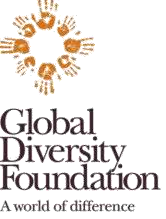 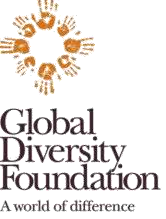 Aperçu de l'organisationGlobal Diversity Foundation (GDF) estime que notre avenir dépend de notre engagement respectueux envers la vaste diversité biologique et culturelle de la Terre. Nous travaillons pour protéger cette diversité et améliorer le bien-être socio-écologique. Nous réalisons des projets de collaboration bioculturels qui renforcent la résilience, favorisent l'innovation et favorisent l'apprentissage. Notre travail contribue à la transition mondiale croissante vers la justice, le respect et la dignité pour tous les êtres.Nous cherchons des collaborateurs qui sont motivés à travailler de manière autonome au sein d'une structure horizontale pour parvenir aux résultats que nous cherchons. Nous apprécions les personnes qui apportent des solutions innovantes à des problèmes complexes, travaillent de manière autonome avec un minimum de supervision et partagent les résultats ouvertement dans un esprit de collaboration, tout en respectant les normes éthiques et professionnelles les plus élevées.ContexteLe programme des paysages culturels du Haut Atlas (HACL) de GDF vise à préserver la diversité bioculturelle unique du Haut Atlas marocain. Cette diversité et les paysages montagneux emblématiques dans lesquels elle est intégrée ont été maintenus par les communautés locales depuis des millénaires grâce à des pratiques locales de gestion des terres et des ressources. Actuellement, cette diversité et les pratiques associées qui la soutiennent sont menacées par l’exode rural, le changement climatique, les changements socioéconomiques rapides et la marginalisation. Le programme HACL a été mis en place pour fournir une approche intégrée à ces facteurs. GDF et MBLA collaborent avec les autorités locales et les communautés rurales, ainsi que des agences gouvernementales marocaines, des ONG, des universitaires et des professionnels pour mettre en œuvre notre stratégie intégrée agroécologie-biodiversité-hydrologie qui soutient les systèmes de prise de décision et favorisent la restauration écologique.Le programme HACL, soutenu par l’initiative britannique Darwin, la fondation MAVA et la Open Society Foundations, aborde la question des moyens de subsistance durables et de la biodiversité en promouvant une biodiversité durable et les chaînes du commerce équitable. En collaboration avec une initiative de l'UICN sur la durabilité socio-économique des pratiques culturelles en Méditerranée, nous documentons les chaînes de valeur du marché, y compris les huiles essentielles distillées de plantes médicinales et aromatiques endémiques et précieuses et les tisanes, ainsi que le miel; les cultures arboricoles comme les amandes et les noix, et les produits céréaliers biologiques comme le couscous. Nous nous attachons à relier les chaînes d'approvisionnement aux marchés de niche à forte valeur ajoutée à Marrakech, sans exclure la possibilité de contribuer aux marchés internationaux. Le responsable de la commercialisation des produits locaux (LPC) sera chargé de superviser l’élaboration des processus GDF / MBLA liés à la commercialisation et au marketing des produits locaux, notamment la redaction d’un protocole et d’une procédure de consolidation des données et de sélection des produits, la realisation de monographies ethnobotaniques et d’études de faisabilité pour certains produits, ainsi que l’analyse de les chaînes de valeur du marché et la création de projets de business plans et leur mise en œuvre. L'agent du LPC aura le soutien d'une équipe de botanistes, d'ethnobotanistes, d'écologistes des plantes et de spécialistes des sciences sociales de GDF / MBLA, de consultants nationaux et internationaux auprès du Comité d'experts sur la commercialisation de produits locaux et de chercheurs locaux liés à des associations communautaires et à des coopératives de producteurs. Il / elle collaborera avec une entreprise sociale, EthnoBotanica SARL, basée à Jnane Tamsna Boutique Hotel et Organic Gardens de la Palmeraie Marrakech, éventuellement en tant que consultant, afin de mieux comprendre les marchés de niche à forte valeur ajoutée et les consommateurs qui les animent.ResponsabilitésGénéralComprendre le contexte général de la commercialisation et le marketing des produits locaux dans le programme de travail plus large entrepris par GDF et MBLA en lisant les propositions de subvention et les informations de base fournies par l'équipe ;Développer une excellente compréhension des protocoles existants pour évaluer la viabilité et la durabilité de la commercialisation des produits locaux, y compris les outils d'évaluation et de surveillance de la certification FairWild (en particulier pour les PAM) et les processus de certification émergents au Maroc;SpécifiqueConcevoir et mettre en œuvre - par le biais de travaux de terrain ruraux et urbains - un protocole et une procédure pour la commercialisation locale des produits, y compris le développement d'une base de données de produits, processus de sélection, études de faisabilité (analyses de marché), et les plans de mise en œuvre;Identifier, inventorier et interagir avec des artisans, des coopératives, des agriculteurs, des opérateurs touristiques et des artisans sauvages basés dans la région du Haut Atlas et des entrepreneurs urbains en ressources vertes, ressources naturelles et conservation situés à Marrakech et ailleurs;Elaborer un inventaire des produits locaux destinés à la vente par l'intermédiaire d'une entreprise sociale, en contactant les consommateurs pour leur fournir des informations, évaluer la demande, analyser la flexibilité des prix et documenter les ventes;Participer à la compilation de monographies ethnobotaniques regroupant diverses sources d'informations sur des produits végétaux spécifiques;Contribuer à une analyse plus approfondie des défis et des opportunités de la commercialisation des produits locaux ainsi que des liens entre les produits et des problèmes plus vastes de la conservation des pratiques culturelles et de la durabilité des paysages du Haut Atlas;Explorer le potentiel de connexion des nouvelles entreprises urbaines avec des entrepreneurs ruraux et des efforts de conservation dans le Haut Atlas;Organiser des ateliers de renforcement des capacités (pouvant être animés par des formateurs et des experts externes) et assurer un suivi auprès des coopératives pour renforcer leurs institutions (administration, finances, prise de décision, etc.) et renforcer leurs capacités de développement, de commercialisation et de vente de produits.Communications et rapports d'équipeDiscuter des progrès du projet de manière hebdomadaire avec Gary Martin ;Participer aux réunions bimensuelles de l'équipe MBLA à Marrakech et aux séminaires mensuels virtuels pour informer l'équipe de ses progrès, défis et besoins ;Contribuer à la création de rapports trimestriels, à la demande de la Coordinatrice Programme Méditerranée et Communication ;Maintenir des communications continues avec l'équipe GDF / MBLA par le biais de groupes thématiques WhatsApp ;Contribuer aux efforts de communication et de diffusion de GDF / MBLA.Conditions requises pour le rôle
Étant donné la diversité des taches requises pour ce rôle, nous souhaitons recruter une personne qui a la capacité si bien de faire de la recherche que de travailler sur le terrain, tant sur les marchés ruraux et urbains que dans les communautés locales. Nous cherchons une personne qui aime le contact avec les personnes et qui a la capacité de dialoguer avec différentes personnes, des producteurs communautaires aux acheteurs commerciaux internationaux. Nous cherchons quelqu'un motivé, qui prend des initiatives et qui excelle à repérer les opportunités potentielles et à les saisir. Un diplômé ayant un esprit d'entreprise et le désir de voir les bénéfices commerciaux soutenir le développement durable et le bien-être de la communauté serait un candidat idéal.Qualifications et / ou compétences essentiellesMaîtrise ou doctorat dans un domaine pertinent (biologie, études commerciales, économie, commerce, marketing, gestion des ressources, sciences sociales);Familiarité avec les entreprises, les études sociales et de marché, le marketing, l'entrepreneuriat et / ou le commerce de produits ruraux;Capacité d'interaction avec les coopératives, les institutions agricoles nationales, les entrepreneurs sociaux, les consommateurs haut de gamme des marchés de niche et les autres acteurs engagés dans la commercialisation de produits locaux;Connaissance générale de la réglementation commerciale marocaine et capacité à en apprendre plus rapidement sur le contexte plus large des politiques et des marchés au travail;Volonté de se déplacer selon les besoins pour se rendre sur les marchés, dans les communautés rurales du Haut Atlas, les détaillants urbains et d'autres lieux au Maroc et à l'étranger pour des réunions et des ateliers;Engagement à explorer les marchés de niche à Marrakech et plus généralement au Maroc;Compétence en matière de gestion des stocks, de la comptabilité et de la comptabilité liées à la commercialisation du produit local, et au développement de relations avec les fournisseurs de la communauté et les consommateurs ds marchés de niche;Capacité à contribuer aux processus de commercialisation et aux plans de gestion des produits agricoles locaux;Initiative et motivation personnelle pour travailler de manière relativement autonome tout en maintenant une excellente communication et interaction avec une équipe;Maîtrise de l'arabe marocain; Excellentes compétences orales et écrites en français et anglais; Excellentes compétences interpersonnelles, de leadership et de motivation;Un observateur d'opportunité doté de solides compétences analytiques; Excellente connaissance pratique du progiciel Microsoft Office et de l’utilisation des bases de données; Capacité à travailler dans une équipe multidisciplinaire et multiculturelle; Engagement et volonté de soutenir la conservation et la gestion de la diversité bioculturelle;Compréhension et acceptation des valeurs GDF;Qualifications et / ou compétences souhaitablesExpérience dans la réalisation d'activités de renforcement des capacités, en particulier dans les communautés rurales;Maîtrise de la langue amazighe, en particulier le tachelhit ou le tamazight;Expérience de travail dans une équipe multiculturelle et / ou internationale.
Comment s'inscrireVeuillez soumettre un CV et une lettre de motivation (en anglais ou en français) à Pommelien da Silva Cosme (Coordinatrice Programme Méditerranée et Communication) à l'adresse pommelien@global-diversity.org.
Votre lettre d'accompagnement ne doit pas dépasser deux pages et doit démontrer clairement que vos compétences, votre expérience et vos connaissances répondent aux responsabilités et aux exigences du rôle (telles que définies dans la description du poste).
Date limite pour les candidaturesNous acceptons les demandes de façon continue jusqu'à ce que le poste soit pourvu.